Capacitação em Uso e Manejo de Animais de 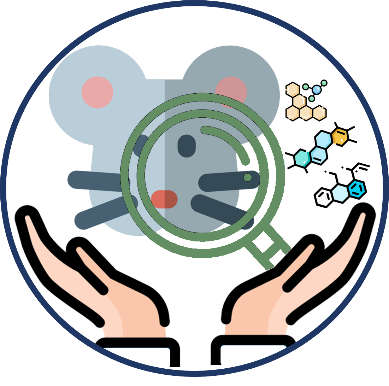 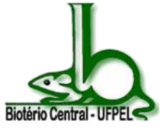 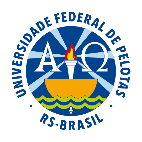 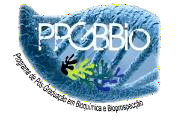 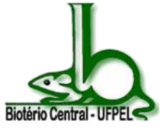 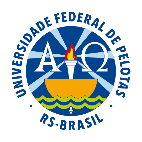 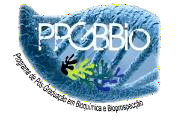 Laboratório da UFPEL INSCRIÇÃO - MÓDULO TEÓRICO (25h) 08 a 30 de novembro  Atenção: Enviar para o e-mail capacitacaobioterioufpel@gmail.com os seguintes documentos: Ficha de inscrição (pdf) Comprovante de matrícula/tipo de vínculo institucional (somente para alunos de graduação e pós-graduação)  OBS: Pagamento via GRU. Ao enviar a sua ficha de inscrição, será gerada a GRU, e enviada ao pretenso inscrito para o pagamento. A inscrição será efetivada após o envio do comprovante de pagamento. Participantes externos a UFPel, receberão um e-mail informando para preenchimento de um cadastro com informações básicas. Após isso, serão de fato efetivados no curso.Dados Pessoais Dados Pessoais Nome Completo:  Nome Completo:  Instituição:  Instituição:  Curso de graduação ou de pós-graduação e matrícula: Curso de graduação ou de pós-graduação e matrícula: (     ) Estudante de graduação                            (     ) Estudante de Pós-graduação   (     ) Docente, pesquisador, aluno de pós-doutorado ou outro profissional (     ) Estudante de graduação                            (     ) Estudante de Pós-graduação   (     ) Docente, pesquisador, aluno de pós-doutorado ou outro profissional Você trabalha ou já trabalhou com experimentação animal? (  )sim (  ) Não  Se sim, onde (ex. nome lab)?_________________ Você trabalha ou já trabalhou com experimentação animal? (  )sim (  ) Não  Se sim, onde (ex. nome lab)?_________________ Você já possui alguma certificação para trabalhar com experimentação animal? (    ) sim  (    ) não Você já possui alguma certificação para trabalhar com experimentação animal? (    ) sim  (    ) não Você conhece o Biotério Central da UFPel? (    ) sim  (    ) não Você conhece o Biotério Central da UFPel? (    ) sim  (    ) não RG:  CPF:  CONTATO CONTATO E-mail:  E-mail:  Telefone:  Telefone:  Taxas para inscrições  Estudante de graduação: R$ 60,00 Estudante de pós-graduação: R$ 100,00 Docente, aluno de pós-doutorado, pesquisador ou outro profissional: R$200,00 